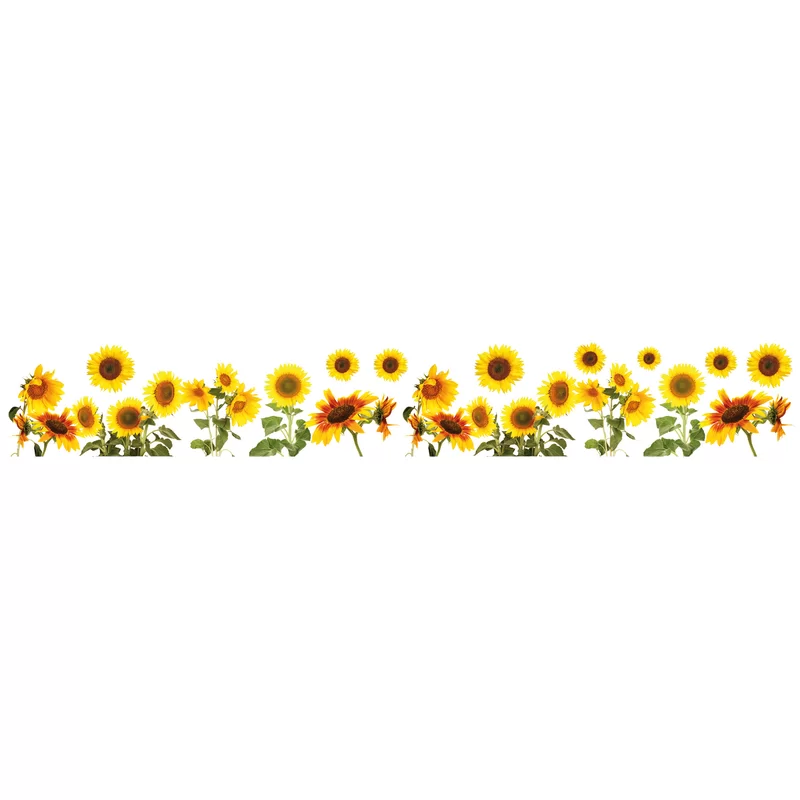 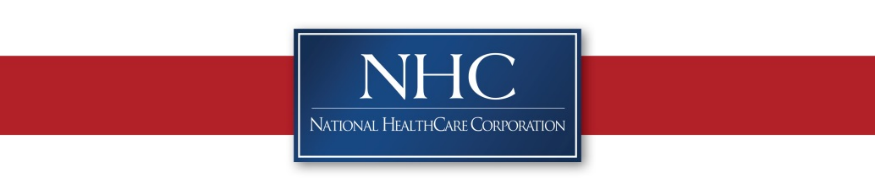 SUNDAYMONDAYTUESDAYWEDNESDAYTHURSDAYFRIDAYSATURDAY Location KeyMDR – Main Dining RoomADR – Assisted Dining RoomAR—Activity RoomOTH—On The HallIR—In Room Activities*Activities are subject to change as the conditions change and to meet the needs of our residents*110:00am Morning Stretches-MDR10:15 Manicures- IR11:30 One on One Programs –IR2:00pm Ice Cream Social-MDR210:00am Bingo-MDR11:30am One on One Programs -IR2:00pm Veterans Appreciation Celebration310:00am Morning Stretches-MDR11:30 One on One Programs -IR2:00pm Ice Cream Social-MDR410:00am Bingo-MDR11:30am One on One Programs –IR2:00pm Happy Hour Cart w/ Fresh Popcorn510:30am Bingo-MDRSnacks on the hallIndependent Activities611:00 am Church Services-MDRIndependent Activities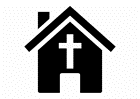 7          HAPPY LABOR DAY10:00am Bingo-MDR11:30am One on One Programs –IR2:00 pm I am Second Bible study   Testimony by Phil Robertson- AR810:00am Morning Stretches-MDR10:15am Manicures- IR11:30am One on One Programs –IR1:00pm Resident Council-MDR2:00pm Ice Cream Social-MDR910:00am Bingo –MDR11:30am One on One Programs-IR2:00 pm- Colored pencil tutorial Cherries drawing 1010:00am Morning Stretches-MDR11:30 One on One Programs -IR2:00pm Ice Cream Social-MDR1110:00am Bingo-MDR11:30am One on One Programs –IR2:00pm Happy Hour Cart w/ Fresh Popcorn12  CHOCOLATE MILKSHAKE DAY10:30am Bingo-MDRChocolate Milkshakes - on the hallIndependent Activities13   HAPPY GRANDPARENTS DAY11:00 am Bible Study -MDRIndependent Activities14     10:00am Bingo-MDR11:30am One on One Programs –IR2:00 pm **Manic Monday** Partner and Resident Karaoke1510:00am Morning Stretches-MDR10:15 Manicures- IR11:30 One on One Programs –IR2:00pm Ice Cream Social-MDR1610:00am Bingo-MDR11:30am One on One Programs- IR2:00pm **We love Rock and Roll*** Rock and Roll Drum Circle3:00pm Veterans Club1710:00am Morning Stretches-MDR11:30 One on One Programs -IR2:00pm Ice Cream Social-MDR1810:00am Bingo-MDR11:30am One on One Programs –IR2:00pm Happy Hour Cart w/ Fresh Popcorn1910:30am Bingo-MDRSnacks on the hallIndependent Activities2011:00 am Church Services-MDRIndependent Activities2110:00am Bingo-MDR11:30am One on One Programs -IR2:00pm -Intro to watercolors -Watercolor mountain landscape- MDR22 10:00am Morning Stretches-MDR10:15am Manicures- IR11:30am One on One Programs –IR2:00pm Ice Cream Social-MDR2310:00am Bingo-MDR11:30am One on One Programs- IR2:00pm Movie of the Month-MDR2410:00am Morning Stretches-MDR11:30 One on One Programs –IR2:00 pm Ice Cream Social-MDR3:00 pm NHC Derby- Horse Racing MDR2510:00am Bingo-MDR11:30am One on One Programs –IR2:00pm Happy Hour Cart w/ Fresh Popcorn2610:30am Bingo-MDRSnacks on the hallIndependent Activities2711:00 am Bible Study-MDRIndependent Activities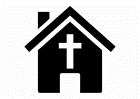 2810:00am Bingo-MDR11:30am One on One Programs -IR2:00pm- Intro to Acrylics lead by Carol (resident)- Outdoor Scenery2910:00am Morning Stretches-MDR10:15am Manicures- IR11:30am One on One Programs –IR2:00pm Ice Cream Social-MDR3010:00am Bingo-MDR11:30am One on One Programs- IR 2:00 pm **Boot Scooting Boogie** Country Line Dance Partners and Residents